Franklin Graham President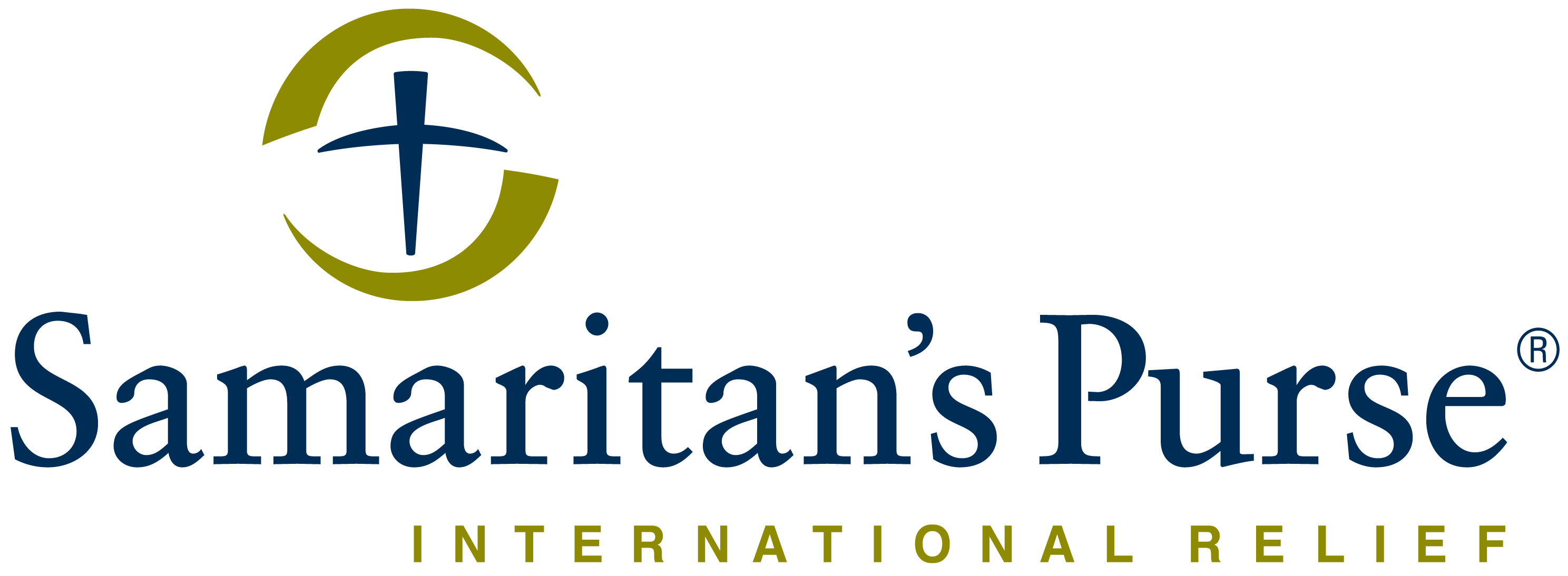 REQUEST FOR QUOTE NOTICE					Date: 16th Oct 2019Deadline for submission of bids 22nd Oct 2019 before 05:00pm.Samaritan’s PurseJuba, South Sudan, Hai Cinema next to Quality Hotel, Old Juba Town Road. E-mail: SouthSudanSealedBid@samaritan.orgReference number:  62286 ATJU-MERCEDES COMPLETE ENGINE UNIT AND SERVICING ACCESSORIES Samaritan’s Purse wishes to contract a legally recognized service provider (company) for supply of Mercedes complete Engine Assy & AccessoriesWE PRACTICE PROCUREMENT WITH INTEGRITY.All bids are received directly by the Tender committee.  It is not possible to influence the decision or outcome except by offering the best value.  No individual or group can influence this decision.  No Samaritan’s Purse employee will solicit you outside this tender except if you are being awarded this tender.EMAIL UNETHICAL BEHAVIOR TO SouthSudanSealedBid@Samaritan.org FOR CONFIDENTIAL REPORTING.Manner of SubmissionBy hand delivery to Samaritan’s Purse Juba office reception in a sealed envelope clearly marked: 62286 ATJU-MERCEDES COMPLETE ENGINE UNIT AND SERVICING ATTN: Tender CommitteeBy Email to the Tender committee email:  SouthSudanSealedBid@samaritan.orgWith the subject stating the Reference number noted above.Sealing and Marking of BidsHand Delivered bids shall be securely sealed in a plain envelope and dropped into the tender box located at the Samaritan’s Purse office reception.No other markings than stated above should be on the envelope.  Not adhering to this practice will result in rejection.CommunicationBidders with questions regarding this notice should post them to the same location where this tender was posted at http://comms.southsudanngoforum.org/c/tenders.  Direct communication with Samaritan’s Purse staff will result in disqualification.  If questions remain unanswered, please submit with your bid for consideration by the committeeYour bid MUST clearly indicate the following:Currency of offer -USDNet price after deduction of discounts:Number of days required for delivery to each location:Validity of the offer Should be minimum of 90 daysDetailed specifications and brands provided (if different from stipulated specifications):Limitations.NOTE: Tax exemption and Duty free clearance will be facilitated by Samaritan’s Purse unless requested as Delivered and Duty Paid (DDP) above.Conditions of bidding:Bids must be valid for minimum 90 DaysPayment terms will be within 30 business days after receipt of goods and invoice, by Electronic bank transfer.A reference list with current contact information.Business Contact details including President/Owners of the company.Samaritan’s Purse is not subject to VAT; therefore all offers should be exclusive of VAT costs. Meet the Deadline noted at top of RFQ.Provide proof of being a legally registered company in the country in which the bid is being submitted.  Having a track record and experience in the requested Category.Ability and capacity to supply the specified quantities above and deliver to Samaritan’s Purse Juba office or specified field location.Detailed knowledge of the Category bidding upon.If submitting in an EMAIL format, only bids submitted solely to SouthSudanSealedBid@samaritan.org  will be accepted.Emailed Bids will be REJECTED if:Another Samaritan’s Purse email is in copySubmitted separately to any other party.Any coercive behaviour is suspected.NB: No tender documents are to be requested from the office. You only need to submit your quotation as instructed above.  Speaking directly with Samaritan’s Purse staff members can result in rejection of your bid.Terms & Conditions:SAMARITAN’S PURSE accepts no responsibility and is under no obligation to reimburse applicants for the costs associated with preparation of their applications;SAMARITAN’S PURSE reserves the right to award the most qualified service provider (contractor) regardless of the lowest price submitted;Payment is upon delivery and after preliminary verification of the items specified above; their functionality and originality SAMARITAN’S PURSE reserves the right to award to more than one bidder or to reject all applicants and cancel the solicitation at any time."All we have comes from God and we give it out of His hand.”S/NoCATEGORYDETAILED SPECIFICATIONDETAILED SPECIFICATIONDETAILED SPECIFICATIONDETAILED SPECIFICATIONDETAILED SPECIFICATIONDETAILED SPECIFICATIONDETAILED SPECIFICATIONSpare PartsItemsItemsItemsPart #QtyUnit Unit PriceTotal mount RemarksComplete Mercedes engine ASSYComplete Mercedes engine ASSYComplete Mercedes engine ASSYX009532121X00953212101PcsMAKE : Mercedes Benz 2032, 20 TonMODEL : Daimler AG 932.08, 11,946 cc, Prime moverCHASSIS # : WDB9320831L376096ENGINE # : 541 941 00 633 465YEAR OF MAN : 2009Oil filterOil filterOil filterA5411800209A5411800209   01Pcs MAKE : Mercedes Benz 2032, 20 TonMODEL : Daimler AG 932.08, 11,946 cc, Prime moverCHASSIS # : WDB9320831L376096ENGINE # : 541 941 00 633 465YEAR OF MAN : 2009Fuel filterFuel filterFuel filterA5410901152A5410901152   01   PcsMAKE : Mercedes Benz 2032, 20 TonMODEL : Daimler AG 932.08, 11,946 cc, Prime moverCHASSIS # : WDB9320831L376096ENGINE # : 541 941 00 633 465YEAR OF MAN : 2009Air cleanerAir cleanerAir cleaner   02   PcsMAKE : Mercedes Benz 2032, 20 TonMODEL : Daimler AG 932.08, 11,946 cc, Prime moverCHASSIS # : WDB9320831L376096ENGINE # : 541 941 00 633 465YEAR OF MAN : 2009Fan belt [ V-BELT ]Fan belt [ V-BELT ]Fan belt [ V-BELT ]A0019937296A0019937296    01   PcsMAKE : Mercedes Benz 2032, 20 TonMODEL : Daimler AG 932.08, 11,946 cc, Prime moverCHASSIS # : WDB9320831L376096ENGINE # : 541 941 00 633 465YEAR OF MAN : 2009TOTALTOTALTOTALTOTALTOTALTOTAL